ИНСТРУКЦИЯ ДЛЯ РОДИТЕЛЕЙ по работе в ИС «Сетевой город. Образование»Уважаемые родители! Система «Сетевой город. Образование» предназначена для оперативного взаимного информирования учащихся, педагогов и родителей об учебно-воспитательном процессе, а также для опробования дистанционной формы выполнения некоторых учебных заданий.Система разработана для пользователя, владеющего только начальными навыками работы в Интернет. Никаких программ на Ваш компьютер устанавливать не нужно, т.к. система представляет из себя Web-сайт. Вход в систему:Подключитесь к интернету.В адресной строке наберите: https://sgo.rcokio.ru- Внесите в поля информацию, как показано на рисунке: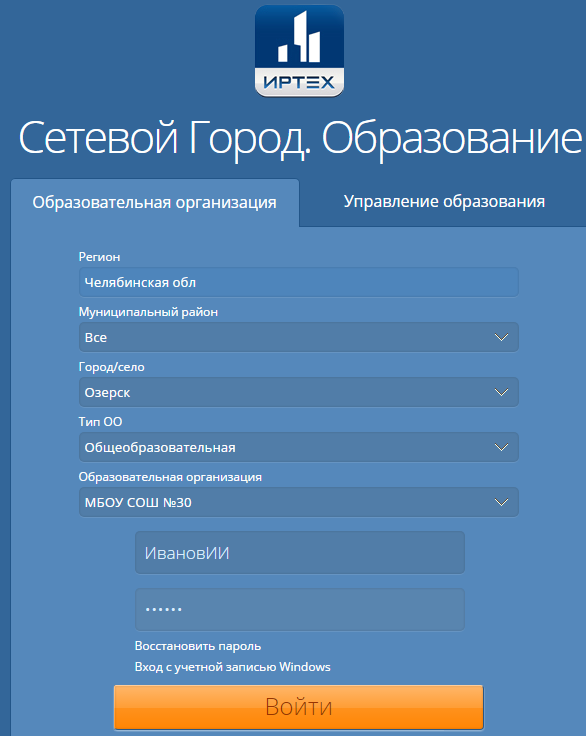 имя пользователя и пароль.(Войдя в систему, Вы сможете изменить свой пароль в разделе «Персональные настройки», можете оставить имеющиеся).Если Вы вдруг забыли пароль или столкнулись с иными техническими проблемами, то Вы всегда можете обратиться к учителю информатики и ИКТ Потапенко Ольге Сергеевне (каб.24/а).Работа в системе «Сетевой город. Образование» позволит вам:видеть доску общих объявлений;расписание занятий и мероприятий на день, неделю, месяц;отчеты об успеваемости по различным предметам и сводный отчет о вашем ребенке;дневник пропусков, домашних заданий и оценок вашего ребёнка;коллекцию ссылок в Интернет по образовательной тематике;Просим Вас регулярно, 1-2 раза в неделю заглядывать в «Сетевой город. Образование».Мы очень надеемся, что использование информационной системы «Сетевой город. Образование» будет полезно в нашей совместной работе по обучению и воспитанию ваших детей.